SERVIÇO PÚBLICO FEDERALCONSELHO DE ARQUITETURA E URBANISMO DO AMAPÁPORTARIA Nº 011, DE 08 DE ABRIL DE 2013.O PRESIDENTE DO CONSELHO DE ARQUITETURA E URBANISMO DO AMAPÁ (CAU/AP), no uso de suas atribuições que lhe confere o art.29 da lei no 12.378 de 31 de dezembro de 2010, e o inciso XI do art. 32 do Regimento Provisório aprovado na Sessão Plenária Ordinária no 1 de 18 de novembro de 2011, com a redação dada pela Resolução CAU/AP no 1 de 15 de dezembro de 2011.RESOLVE:Art. 10 - AUTORIZAR a Secretária Geral do CAU/AP, ELIONE SILVA DE MIRANDA para substituir 0 Gerente Técnico do CAU/AP, JOSÉ FRANCISCO SILVA DOS SANTOS, que estará em gozo de férias no período 08 de abril a 07 de maio de 2013.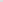 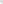 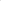 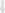 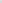 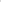 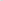 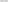 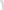 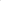 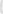 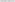 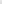 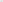 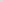 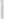 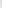 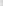 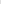 Art. 20 - Esta portaria entra em vigor na data de sua assinatura.Dê ciência, publique e cumpra-se.JOSÉ ALBERTO TOSTESPresidente do CAU/AP